Numero de documento: 3969fecha y hora: 2020-07-27 12:59:17Para: OTONIEL VARAS DE VALDEZ GONZALEZAsunto: Informacion solicitadaDependencia: PRESIDENCIA MUNICIPALDepartamento/Area: DIRECCION DE AREA DE TRANSPARENCIA Y BUENAS PRACTICASDocumento: OficioDirección de CatastroSupervisión y Estudios Of. 070/2020Por medio del presente me permito informar que el Consejo Técnico de Catastro del Municipio de San Pedro Tlaquepaque no sesiono durante el mes de junio del 2020.Sin otro asunto en lo particular, aprovecho la ocasión para enviarle un cordial saludo."2020, AÑO DE LA ACCIÓN POR EL CLIMA, DE LA ELIMINACIÓN DE LA VIOLENCIA CONTRA LAS MUJERES Y SU IGUALDAD SALARIAL "ATENTAMENTE
IGNACIO AVALOS ABUNDIS
DIRECCION DE CATASTRO
TESORERIA MUNICIPIALCopias para:PORTAL DE TRANSPARENCIA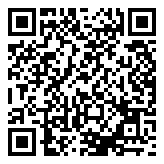 191471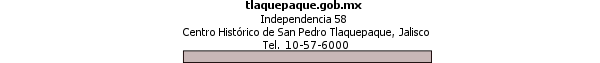 Numero de documento: 3968fecha y hora: 2020-07-27 12:59:13Para: OTONIEL VARAS DE VALDEZ GONZALEZAsunto: Informacion SolicitadaDependencia: PRESIDENCIA MUNICIPALDepartamento/Area: DIRECCION DE AREA DE TRANSPARENCIA Y BUENAS PRACTICASDocumento: OficioDirección de CatastroSupervisión y Estudios Of. 069/2020Por medio del presente me permito informar que el Consejo Técnico de Catastro del Municipio de San Pedro Tlaquepaque no sesiono durante los meses de enero a abril del 2020.Sin otro asunto en lo particular, aprovecho la ocasión para enviarle un cordial saludo."2020, AÑO DE LA ACCIÓN POR EL CLIMA, DE LA ELIMINACIÓN DE LA VIOLENCIA CONTRA LAS MUJERES Y SU IGUALDAD SALARIAL "ATENTAMENTE
IGNACIO AVALOS ABUNDIS
DIRECCION DE CATASTRO
TESORERIA MUNICIPIALCopias para:PORTAL DE TRANSPARENCIA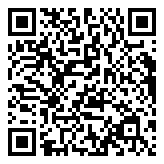 191470